Программа Государственной итоговой аттестациивыпускников, обучающихся по программам подготовки специалистов среднего звенапо специальности 38.02.04 Коммерция (по отраслям)г. Братск 2021 г.Программа государственной итоговой аттестации (далее – ГИА) разработана на основе: Федерального государственного образовательного стандарта среднего профессионального образования по 38.02.04 Коммерция (по отраслям) утвержденного приказом Министерства образования и науки РФ от 15 мая 2014 г. № 539 «Порядка проведения государственной итоговой аттестации по образовательным программам среднего профессионального образования», утвержденным приказом Министерства образования и науки Российской Федерации от 16 августа 2013 г. N 968 (с изменениями и дополнениями).«Порядка проведения государственной итоговой аттестации по образовательным программам среднего профессионального образования», утвержденным приказом Министерства образования и науки Российской Федерации от 16 августа 2013 г. N 96Приказ Министерства образования и науки РФ от 17 ноября 2017 г. N 1138"О внесении изменений в Порядок проведения государственной итоговой аттестации по образовательным программам среднего профессионального образования, утвержденный приказом Министерства образования и науки Российской Федерации от 16 августа 2013 г. N 968"«Положения о государственной итоговой аттестации в ГБПОУ ИО «Братский политехнический колледж» «Положение по организации выполнения и защиты выпускной квалификационной работы в ГБПОУ ИО «БрПК»», приказ от 29.09.2015г. № 210   Содержание1. ПАСПОРТ ПРОГРАММЫ ГОСУДАРСТВЕННОЙ ИТОГОВОЙ АТТЕСТАЦИИ1.1. Область применения программы ГИАПрограмма государственной итоговой аттестации (далее – ГИА) является частью программы подготовки специалистов среднего звена в соответствии с ФГОС СПО по специальности 38.02.04 Коммерция (по отраслям) в части освоения видов профессиональной деятельности:- Организация и управление торгово-сбытовой деятельностью.- Организация и проведение экономической и маркетинговой деятельности.- Управление ассортиментом, оценка качества и обеспечение сохраняемости товаров.- Выполнение работ по одной или нескольким профессиям рабочих, должностям служащих. 1.2. Цели и задачи государственной итоговой аттестацииЦелью государственной итоговой аттестации является:- установление соответствия уровня освоенности компетенций, обеспечивающих соответствующую квалификацию и уровень образования обучающихся, Федеральному государственному образовательному стандарту среднего профессионального образования по специальности 38.02.04 Коммерция (по отраслям)».-комплексная оценка уровня подготовки выпускника и соответствие результатов освоения основной профессиональной образовательной программы (далее – ОПОП) требованиям ФГОС СПО -решение вопроса о выдаче выпускнику диплома о среднем профессиональном образовании и о квалификации.  Главными задачами ГИА являются: - определение соответствия знаний, умений навыков выпускников современным требованиям рынка труда, уточнение квалификационных требований конкретных работодателей- определение степени сформированности профессиональных и общих компетенций- приобретение опыта взаимодействия выпускников с потенциальными работодателями, способствующими формированию презентационных навыков,умения себя преподнести- реализация практической направленности подготовки специалистов среднего звена, в соответствии с требованиями федерального государственного образовательного стандарта- определение способности колледжа давать качественное профессиональное образование по специальности 38.02.04 Коммерция (по отраслям)- укрепление связей между колледжем и предприятиями- разработка рекомендаций по совершенствованию качества подготовки выпускников на основе анализа результатов государственной итоговой аттестации выпускников и рекомендаций государственной экзаменационной комиссии.1.3. Количество часов, отводимое на государственную итоговую аттестациюОбъем времени и сроки на проведение аттестационных испытаний предусмотрены учебным планом и составляют 6 недель: 4 недели на подготовку к ГИА, 2 недели на защиту дипломных работ (проектов). Сроки проведения с 14.06.21г. по 26.06.21г.2. СТРУКТУРА И СОДЕРЖАНИЕ ГОСУДАРСТВЕННОЙ ИТОГОВОЙ АТТЕСТАЦИИ2.1. Форма(ы) и сроки проведения государственной итоговой аттестацииФорма(ы) проведения ГИА: - выпускная квалификационная работа - демонстрационный экзаменОбъем времени и сроки проведения каждой формы ГИА:- Письменная экзаменационная работа должна иметь актуальность и практическую значимость и выполняться по возможности по предложениям предприятий и организаций – заказчиков рабочих кадров. Она должна соответствовать содержанию нескольких профессиональных модулей, предусмотренных федеральным государственным образовательным стандартом среднего профессионального образования по специальности 38.02.04 Коммерция (по отраслям).- Выпускная квалификационная работа должна иметь актуальность и практическую значимость и выполняться по возможности по предложениям предприятий и организаций. Она должна соответствовать содержанию нескольких профессиональных модулей, предусмотренных федеральным государственным образовательным стандартом среднего профессионального образования по специальности 38.02.04 Коммерция (по отраслям). - Сроки проведения каждой формы ГИА регламентированы календарным графиком учебного процесса на текущий учебный год.2.2.  Тематика выпускных квалификационных работТемы ВКР должны иметь практико-ориентированный характер. Перечень тем ВКР:разрабатывается преподавателем МДК в рамках профессиональных модулейрассматривается на заседаниях предметно-цикловых комиссийутверждаются приказом директора   Тематика выпускных квалификационных работПисьменная экзаменационная работа должна иметь актуальность и практическую значимость и выполняться по возможности по предложениям предприятий и организаций – заказчиков рабочих кадров. Она должна соответствовать содержанию нескольких профессиональных модулей, предусмотренных федеральным государственным образовательным стандартом среднего профессионального образования по специальности. Структура письменной экзаменационной работы:Титульный листОтзыв 3. Задание на выполнение письменной экзаменационной работы4. Содержание4.1 Введение4.2 Глава 1. Теоретическая часть4.3 Глава 2. Практическая часть5. Список используемых источников  6. Приложения Задание на письменную экзаменационную работу утверждается заместителем директора по УР и выдается студенту за 6 месяцев до начала государственной итоговой аттестации на специальном бланке. В период подготовки письменных экзаменационных работ руководитель работ проводит консультации, а также   оформляет стенд «В помощь выпускнику». Подписанная руководителем, студентом, консультантами письменная экзаменационная работа передается руководителю работы для подготовки письменного отзыва.  Руководитель письменной экзаменационной работы – за месяц до начала государственной итоговой аттестации проверяет выполненные работы и представляет письменный отзыв, который включает в себя:   - общую характеристику работы- соответствие заданию по объёму и степени разработки основных разделов дипломной работы - положительные стороны работы -  недостатки в пояснительной записке и её оформление - характеристику графической части работы (если таковая имеется) - степень самостоятельности студента при разработке вопросов темы Во введении обосновывается актуальность и практическая значимость выбранной темы, формулируется цель и задачи.При работе над теоретической частью определяются объект и предмет ВКР, круг рассматриваемых проблем. Проводится обзор используемых источников, обосновывается выбор применяемых методов, технологий и др.Работа выпускника над теоретической частью позволяет руководителю оценить следующие компетенции:ОК 1. Понимать сущность и социальную значимость своей будущей профессии, проявлять к ней устойчивый интерес.ОК 2. Организовывать собственную деятельность, выбирать типовые методы и способы выполнения профессиональных задач, оценивать их эффективность и качество.ОК 3. Принимать решения в стандартных и нестандартных ситуациях и нести за них ответственность.ОК 4. Осуществлять поиск и использование информации, необходимой для эффективного выполнения профессиональных задач, профессионального и личностного развития.ОК 5. Использовать информационно-коммуникационные технологии в профессиональной деятельности.ОК 6. Работать в коллективе и в команде, эффективно общаться с коллегами, руководством, потребителями.ОК 7. Самостоятельно определять задачи профессионального и личностного развития, заниматься самообразованием, осознанно планировать повышение квалификации.ОК 8. Вести здоровый образ жизни, применять спортивно-оздоровительные методы и средства для коррекции физического развития и телосложения.ОК 9. Пользоваться иностранным языком как средством делового общения.ОК 10. Логически верно, аргументированно и ясно излагать устную и письменную речь.ОК 11. Обеспечивать безопасность жизнедеятельности, предотвращать техногенные катастрофы в профессиональной деятельности, организовывать, проводить и контролировать мероприятия по защите работающих и населения от негативных воздействий чрезвычайных ситуаций.ОК 12. Соблюдать действующее законодательство и обязательные требования нормативных документов, а также требования стандартов, технических условий.Работа над вторым разделом должна позволить руководителю оценить уровень сформированности следующих компетенций:ПК 1.1. Участвовать в установлении контактов с деловыми партнерами, заключать договора и контролировать их выполнение, предъявлять претензии и санкции.ПК 1.2. На своем участке работы управлять товарными запасами и потоками, организовывать работу на складе, размещать товарные запасы на хранение.ПК 1.3. Принимать товары по количеству и качеству.ПК 1.4. Идентифицировать вид, класс и тип организаций розничной и оптовой торговли.ПК 1.5. Оказывать основные и дополнительные услуги оптовой и розничной торговли.ПК 1.6. Участвовать в работе по подготовке организации к добровольной сертификации услуг.ПК 1.7. Применять в коммерческой деятельности методы, средства и приемы менеджмента, делового и управленческого общения.ПК 1.8. Использовать основные методы и приемы статистики для решения практических задач коммерческой деятельности, определять статистические величины, показатели вариации и индексы.ПК 1.9. Применять логистические системы, а также приемы и методы закупочной и коммерческой логистики, обеспечивающие рациональное перемещение материальных потоков.ПК 1.10. Эксплуатировать торгово-технологическое оборудование.ПК 2.1. Использовать данные бухгалтерского учета для контроля результатов и планирования коммерческой деятельности, проводить учет товаров (сырья, материалов, продукции, тары, других материальных ценностей) и участвовать в их инвентаризации.ПК 2.2. Оформлять, проверять правильность составления, обеспечивать хранение организационно-распорядительных, товаросопроводительных и иных необходимых документов с использованием автоматизированных систем.ПК 2.3. Применять в практических ситуациях экономические методы, рассчитывать микроэкономические показатели, анализировать их, а также рынки ресурсов.ПК 2.4. Определять основные экономические показатели работы организации, цены, заработную плату.ПК 2.5. Выявлять потребности, виды спроса и соответствующие им типы маркетинга для обеспечения целей организации, формировать спрос и стимулировать сбыт товаров.ПК 2.6. Обосновывать целесообразность использования и применять маркетинговые коммуникации.ПК 2.7. Участвовать в проведении маркетинговых исследований рынка, разработке и реализации маркетинговых решений.ПК 2.8. Реализовывать сбытовую политику организации в пределах своих должностных обязанностей, оценивать конкурентоспособность товаров и конкурентные преимущества организации.ПК 2.9. Применять методы и приемы анализа финансово-хозяйственной деятельности при осуществлении коммерческой деятельности, осуществлять денежные расчеты с покупателями, составлять финансовые документы и отчеты.ПК 3.1. Участвовать в формировании ассортимента в соответствии с ассортиментной политикой организации, определять номенклатуру показателей качества товаров.ПК 3.2. Рассчитывать товарные потери и реализовывать мероприятия по их предупреждению или списанию.ПК 3.3. Оценивать и расшифровывать маркировку в соответствии с установленными требованиями.ПК 3.4. Классифицировать товары, идентифицировать их ассортиментную принадлежность, оценивать качество, диагностировать дефекты, определять градации качества.ПК 3.5. Контролировать условия и сроки хранения и транспортирования товаров, обеспечивать их сохраняемость, проверять соблюдение требований к оформлению сопроводительных документов.ПК 3.6. Обеспечивать соблюдение санитарно-эпидемиологических требований к товарам и упаковке, оценивать качество процессов в соответствии с установленными требованиями.ПК 3.7. Производить измерения товаров и других объектов, переводить внесистемные единицы измерений в системные.ПК 3.8. Работать с документами по подтверждению соответствия, принимать участие в мероприятиях по контролю.Заключение содержит выводы и приложения с их кратким обоснованием в соответствии с поставленной целью и задачами, раскрывает значимость полученных результатов.Защита выпускных квалификационных работК защите ВКР допускаются лица, завершившие полный курс обучения и успешно прошедшие все предшествующие формы государственной итоговой аттестации, предусмотренные учебным планом в соответствии с ФГОС СПО.3. УСЛОВИЯ РЕАЛИЗАЦИИ ПРОГРАММЫ ГОСУДАРСТВЕННОЙ ИТОГОВОЙ АТТЕСТАЦИИ3.1. Требования к минимальному материально – техническому обеспечениюПри выполнении выпускной квалификационной работыРеализация программы ГИА предполагает наличие кабинета подготовки к государственной итоговой аттестации.Оборудование кабинета:рабочее место для консультанта – преподавателяграфик проведения консультаций по выпускным квалификационным работамкомплект учебно – методической документацииПри защите выпускной квалификационной работыДля защиты выпускной работы отводится специально подготовленный кабинет.Оснащение  кабинета:рабочее место для членов Государственной экзаменационной комиссиикомпьютер, мультимедийный проектор, экран3.2. Информационно-методическое обеспечение ГИАПрограмма государственной итоговой аттестацииМетодические указания по оформлению выпускных квалификационных работИтоговая ведомостьИтоговый протокол экзаменов квалификационных3.3. Общие требования к организации и проведению ГИА1. Для проведения ГИА создается Государственная экзаменационная комиссия в порядке, предусмотренном Приказом Министерства образования и науки Российской Федерации (Минобрнауки России) от 16 августа 2013 г. №968 г. Москва «Об утверждении Порядка проведения государственной итоговой аттестации по образовательным программам среднего профессионального образования»2. Защита выпускной квалификационной работы (продолжительность защиты до 25 минут) включает:доклад студента (не более 10 минут) с демонстрацией презентациирассмотрение отзыва руководителярассмотрение характеристикивопросы членов комиссииответы студентаМожет быть предусмотрено выступление руководителя выпускной работы. 3. Результаты защиты выпускной квалификационной работы определяются оценками «отлично», «хорошо», «удовлетворительно», «неудовлетворительно» и объявляются в тот же день после оформления в установленном порядке протоколов заседаний ГЭК. Критерии оценки результатов ответов студента приводятся в п.4 данной программы.  4. При подготовке к ГИА с обучающимся проводят консультации руководители ВКР, назначенные приказом директора колледжа.5. Требования к учебно-методической документации – наличие методических рекомендаций к выполнению выпускных квалификационных работ.3.4. Кадровое обеспечение ГИАВ целях определения соответствия результатов освоения студентами образовательных программ соответствующим требованиям ФГОС СПО ГИА проводится государственными экзаменационными комиссиями (далее – ГЭК), которые создаются по каждой ОПОП, реализуемой в колледже. Основными функциями ГЭК являются: - комплексная оценка уровня освоения образовательной программы, компетенций выпускника и соответствие результатов освоения образовательной программы требованиям федерального государственного образовательного стандарта; - решение вопроса о присвоении квалификации по результатам итоговой аттестации и выдаче соответствующего диплома об уровне образования; - разработка рекомендаций по совершенствованию подготовки выпускников. 3.2 Состав ГЭК, действующий в течение одного календарного года, утверждается приказом директора колледжа.  В него входят:- председатель ГЭК, который является представителем работодателей. Председатель утверждается Министерством образования Иркутской области по представлению колледжа- заместитель председателя комиссии (директор колледжа, заместитель директора колледжа)- члены комиссии: преподаватели колледжа, представители работодателей- секретарь комиссииТребования к квалификации педагогических кадров, обеспечивающих руководство выполнением выпускных квалификационных работ: наличие высшего профессионального образования, соответствующего профилю специальности.4. ОЦЕНКА РЕЗУЛЬТАТОВ ГОСУДАРСТВЕННОЙ ИТОГОВОЙ АТТЕСТАЦИИОценка ответа студента на защите ВКР определяется в ходе заседания ГЭК. Решения ГЭК принимаются на закрытых заседаниях простым большинством голосов членов комиссии, участвующих в заседании, при обязательном присутствии председателя комиссии или его заместителя. При равном числе голосов голос председательствующего на заседании ГЭК является решающим.Результаты решения ГЭК определяются оценками «отлично», «хорошо», «удовлетворительно», «неудовлетворительно» и объявляются в тот же день после оформления протокола заседания ГЭК.4.1 В критерии оценки уровня подготовки выпускника входят: - полнота выполнения письменной экзаменационной работы в соответствии с заданием- выполнение пояснительной записки с учётом требований стандартов, предъявляемых к текстовым документам, полнота содержания и последовательность изложения материала - обоснованность, логическая последовательность, техническая грамотность, четкость доклада выпускника при защите письменной экзаменационной работы- обоснованность, логичность, четкость, краткость изложения ответов на дополнительные вопросы ГЭК- отзыв руководителя на письменную экзаменационную работу Оценка 5 (отлично) ставится выпускнику, если - соблюдены все правила оформления работы в соответствии с методическими рекомендациями по написанию письменной экзаменационной работы- четко обозначена актуальность работы- содержание соответствует теме работы- обучающийся четко, обоснованно и конкретно выражает свое мнение по поводу основных аспектов содержания работы- обучающийся достаточно свободно ориентируется в терминологии, используемой в работе - практическая часть строится на выводах теоретической части - ответы на вопросы членов ГЭК четкие, краткие, правильные- в процессе защиты соблюдены логика изложения, уместность использования наглядности, владение терминологией Оценка 4 (хорошо) ставится выпускнику - имеются небольшие неточности в оформлении письменной экзаменационной работы; - обозначена актуальность работы- содержание соответствует теме работы - ответы на вопросы членов ГЭК правильные, но содержат технические или терминологические ошибки- логика изложения, уместность использования наглядности, владение терминологией в общем и целом присутствуют- даны в основном ответы на все вопросы членов комиссии. Соответствие критериям содержательного характера при достаточной глубине раскрытия темы, однако имеются некоторые погрешности, не носящие принципиального характера. Оценка 3 (удовлетворительно) ставится выпускнику, если - допущены нарушения в оформлении письменной экзаменационной работы - актуальность либо не сформулирована, либо сформулирована в самых общих чертах - содержание работы не в полном объеме соответствует заявленной теме - студент слабо ориентируется в понятиях, терминах, которые использует в своей работе- в докладе выпускника нет четкости, последовательности изложения мысли работа выполнена небрежно  доклад на защите поверхностный и не раскрывает содержание работы получены ответы на 75% вопросов членов комиссии в рецензии есть замечания, некоторые из них принципиального характераОценка 2 (неудовлетворительно) ставится выпускнику, если - допущены грубые нарушения в оформлении письменной экзаменационной работы; - обнаружено значительное непонимание темы; - основная мысль не выражена; - в ответах выпускника нет смыслового единства, связанности; - выпускник не ориентируется в терминологии работы; - отсутствует логика изложения материала, графическая часть имеет ряд грубых ошибок-содержание работы поверхностно, компилятивно-имеются принципиальные замечания у рецензента-доклад слабо раскрывает тему дипломного проекта, иллюстрационный материал поверхностен-не получено ответов на вопросы членов комиссии.5. Порядок подачи и рассмотрения апелляций5.1 По результатам государственной итоговой аттестации выпускник имеет право подать в апелляционную комиссию письменное апелляционное заявление о нарушении, по его мнению, установленного порядка проведения итоговой аттестации и (или) несогласии с ее результатами (далее - апелляция). 5.2 Апелляция подается лично выпускником или законными представителями несовершеннолетнего выпускника в апелляционную комиссию образовательной организации. 5.3 Апелляция о нарушении порядка проведения ГИА подается непосредственно в день проведения итоговой аттестации. Апелляция о несогласии с результатами итоговой аттестации подается не позднее следующего рабочего дня после объявления результатов государственной итоговой аттестации. 5.4 Апелляция рассматривается апелляционной комиссией не позднее трех рабочих дней с момента ее поступления. В результате рассмотрения апелляции апелляционная комиссия принимает решение об отклонении апелляции и сохранении результата государственной итоговой аттестации либо об удовлетворении апелляции и выставлении иного результата итоговой аттестации. 5.5 Решение апелляционной комиссии принимается простым большинством голосов, при равном числе голосов голос председательствующего на заседании апелляционной комиссии является решающим.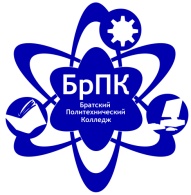 Министерство образования Иркутской областиГосударственное бюджетное профессиональное образовательное учреждение Иркутской области «Братский политехнический колледж»  (ГБПОУ ИО «БрПК»)1. Паспорт программы государственной итоговой аттестации…………………42. Структура и содержание государственной итоговой аттестации…………….53. Условия реализации государственной итоговой аттестации………………...104. Контроль и оценка результатов государственной итоговой аттестации………………………………………………………………………….13№Тема выпускной письменной экзаменационной  работыНаименование профессиональных модулей,    отражаемых в работе1Снижение уровня списания товаров, на примере секции «Кондитерские изделия» ООО «Лента»ПМ01 Организация и управление торгово-сбытовой деятельностьюПМ02 Организация и проведение экономической и маркетинговой деятельностиПМ 03Управление ассортиментом, оценка качества и обеспечение сохраняемости товаров2Методы стимулирования сбыта в розничной торговой организации (парфюмерия)ПМ01 Организация и управление торгово-сбытовой деятельностьюПМ02 Организация и проведение экономической и маркетинговой деятельностиПМ 03Управление ассортиментом, оценка качества и обеспечение сохраняемости товаров3Совершенствование ассортиментной политики торгового предприятияПМ01 Организация и управление торгово-сбытовой деятельностьюПМ02 Организация и проведение экономической и маркетинговой деятельностиПМ 03Управление ассортиментом, оценка качества и обеспечение сохраняемости товаров4Анализ организации товароснабжения розничного торгового предприятияПМ01 Организация и управление торгово-сбытовой деятельностьюПМ02 Организация и проведение экономической и маркетинговой деятельностиПМ 03Управление ассортиментом, оценка качества и обеспечение сохраняемости товаров5Обоснование товарной политики на предприятии торговлиПМ01 Организация и управление торгово-сбытовой деятельностьюПМ02 Организация и проведение экономической и маркетинговой деятельностиПМ 03Управление ассортиментом, оценка качества и обеспечение сохраняемости товаров6Исследование конкурентоспособности розничного торгового предприятияПМ01 Организация и управление торгово-сбытовой деятельностьюПМ02 Организация и проведение экономической и маркетинговой деятельностиПМ 03Управление ассортиментом, оценка качества и обеспечение сохраняемости товаров7Разработка концепции товародвижения оптового торгового предприятия не региональном рынкеПМ01 Организация и управление торгово-сбытовой деятельностьюПМ02 Организация и проведение экономической и маркетинговой деятельностиПМ 03Управление ассортиментом, оценка качества и обеспечение сохраняемости товаров8Управление маркетинговой деятельностью на торговом предприятии ПМ01 Организация и управление торгово-сбытовой деятельностьюПМ02 Организация и проведение экономической и маркетинговой деятельностиПМ 03Управление ассортиментом, оценка качества и обеспечение сохраняемости товаров9Организация и управление закупочной деятельностью торгового предприятияПМ01 Организация и управление торгово-сбытовой деятельностьюПМ02 Организация и проведение экономической и маркетинговой деятельностиПМ 03Управление ассортиментом, оценка качества и обеспечение сохраняемости товаров10Механизмы увеличения объема продаж товаров торгового предприятияПМ01 Организация и управление торгово-сбытовой деятельностьюПМ02 Организация и проведение экономической и маркетинговой деятельностиПМ 03Управление ассортиментом, оценка качества и обеспечение сохраняемости товаров11Направления развития розничной торговой сети в городе БратскеПМ01 Организация и управление торгово-сбытовой деятельностьюПМ02 Организация и проведение экономической и маркетинговой деятельностиПМ 03Управление ассортиментом, оценка качества и обеспечение сохраняемости товаров12Организация и технология продажи товаров в организацииПМ01 Организация и управление торгово-сбытовой деятельностьюПМ02 Организация и проведение экономической и маркетинговой деятельностиПМ 03Управление ассортиментом, оценка качества и обеспечение сохраняемости товаров13Организация Интернет-маркетинга в коммуникациях эффективного продвиженияПМ01 Организация и управление торгово-сбытовой деятельностьюПМ02 Организация и проведение экономической и маркетинговой деятельностиПМ 03Управление ассортиментом, оценка качества и обеспечение сохраняемости товаров14Разработка стратегии интернет-маркетинга для торговой организации ПМ01 Организация и управление торгово-сбытовой деятельностьюПМ02 Организация и проведение экономической и маркетинговой деятельностиПМ 03Управление ассортиментом, оценка качества и обеспечение сохраняемости товаров15Формирование маркетинговой информационной системы в организацииПМ01 Организация и управление торгово-сбытовой деятельностьюПМ02 Организация и проведение экономической и маркетинговой деятельностиПМ 03Управление ассортиментом, оценка качества и обеспечение сохраняемости товаров16Анализ интернет-активности конкурентов торговой организацииПМ01 Организация и управление торгово-сбытовой деятельностьюПМ02 Организация и проведение экономической и маркетинговой деятельностиПМ 03Управление ассортиментом, оценка качества и обеспечение сохраняемости товаров17Организации стратегии продвижения в социальных сетях торговой организацииПМ01 Организация и управление торгово-сбытовой деятельностьюПМ02 Организация и проведение экономической и маркетинговой деятельностиПМ 03Управление ассортиментом, оценка качества и обеспечение сохраняемости товаров18Совершенствование управления интернет-маркетингом в организацииПМ01 Организация и управление торгово-сбытовой деятельностьюПМ02 Организация и проведение экономической и маркетинговой деятельностиПМ 03Управление ассортиментом, оценка качества и обеспечение сохраняемости товаров19Совершенствование организации интернет-маркетинга в торговой организацииПМ01 Организация и управление торгово-сбытовой деятельностьюПМ02 Организация и проведение экономической и маркетинговой деятельностиПМ 03Управление ассортиментом, оценка качества и обеспечение сохраняемости товаров20Анализ инструментов интернет-маркетинга торговой организацииПМ01 Организация и управление торгово-сбытовой деятельностьюПМ02 Организация и проведение экономической и маркетинговой деятельностиПМ 03Управление ассортиментом, оценка качества и обеспечение сохраняемости товаров21Анализ и совершенствование коммуникативной политики торговой организации в сети ИнтернетПМ01 Организация и управление торгово-сбытовой деятельностьюПМ02 Организация и проведение экономической и маркетинговой деятельностиПМ 03Управление ассортиментом, оценка качества и обеспечение сохраняемости товаров22Организация и совершенствование маркетинговой деятельности в интернет магазин.ПМ01 Организация и управление торгово-сбытовой деятельностьюПМ02 Организация и проведение экономической и маркетинговой деятельностиПМ 03Управление ассортиментом, оценка качества и обеспечение сохраняемости товаров23Совершенствование организации работы с поставщиками торгового предприятияПМ01 Организация и управление торгово-сбытовой деятельностьюПМ02 Организация и проведение экономической и маркетинговой деятельностиПМ 03Управление ассортиментом, оценка качества и обеспечение сохраняемости товаров24Совершенствование коммерческих процессов организации, реализующей алкогольную продукциюПМ01 Организация и управление торгово-сбытовой деятельностьюПМ02 Организация и проведение экономической и маркетинговой деятельностиПМ 03Управление ассортиментом, оценка качества и обеспечение сохраняемости товаров